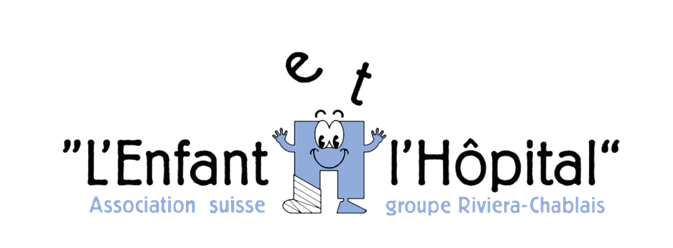 Assemblée générale Mardi 2 mai 2023 à 19h00 à Rennaz (Auditoire de l’Hôpital Riviera-Chablais)ORDRE DU JOURProcès-verbal de l’Assemblée générale du 12 mai 2022Rapport annuel 2022Cotisation 2024Perspectives 2023Comptes 2022 et budget 2023ElectionsPrésentation du Sparadrap par les éducatricesDivers et propositions individuellesL’assemblée est suivie d’une conférence à 20h00 sur le thème « Le Sommeil et ses troubles chez l’enfant et l’adolescent » présentée par Dre Virginie Bayon, Somnologue au CHUV. Rennaz, le 6 avril 2023